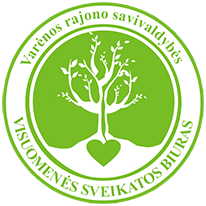 PROGRAMASEMINARAS „PAGALBOS ŽALINGAI ALKOHOLĮ VARTOJANTIEMS IR PRIKLAUSOMIEMS ASMENIMS GALIMYBĖS“Mokymų vieta: J. Basanavičiaus  g. 17, Varėna, Varėnos kino ir parodų salė Užsiėmimų trukmė: 4 val. Būtina išankstinė registracijaTel. ( 8 310) 52 839, el.p. svekatos.biuras@varena.ltOrganizatorius: Varėnos rajono savivaldybės visuomenės sveikatos biurasPartneriai : Všį Psichikos sveikatos iniciatyva, Priklausomybių ligų specialistų asociacijaPageidaujantiems – bus išduodami pažymėjimai9:30 – 10:00 val.Registracija10:00 – 12:00 val.I seminaro dalis. Paslaugų poreikio įvertinimas.Priklausomybių sutrikimų ligos ir sveikatos modelis.Pagalbos žalingai vartojantiems sistema:kas prieinama Varėnos gyventojams.Kaip veikia priklausomybių konsultantų paslaugos.Paslaugų poreikio įvertinimas.Pranešėja – moderatorė Nijolė Goštautaitė Midttun, Všį Psichikos sveikatos iniciatyva12:00 – 12:30 val.Kavos pertraukėlė.12:30 – 15:00 val.II seminaro dalis. Pagalbos žalingai alkoholį vartojantiems galimybės.Priklausomybių sutrikimų ligos ir sveikatos modelis.Priklausomybių gydymo sistema.Pagalbos žalingai vartojantiems paslaugų, iniciatyvų ir projektų įvairovė.DiskusijosPranešėja – moderatorė Nijolė Goštautaitė Midttun, Všį Psichikos sveikatos iniciatyvaPranešėjas –moderatorius Gytis Jurevičius, Priklausomybių ligų specialistų asociacija